【交通部觀光署雲嘉南濱海國家風景區管理處新聞稿】發稿日期：113年5月20日發稿單位：交通部觀光署雲嘉南濱海國家風景區管理處新聞聯絡人：洪副處長肇昌  0937867855電話：06-7861000轉113新聞聯絡人：洪科長瑞鴻    0908059978電話：06-7861000轉240 文稿主旨：世界自行車日嬉遊雲嘉南邀請民眾一騎來響應綠色旅遊聯合國在2018年正式宣布，每年的6月3日為「世界自行車日」，向全世界來推廣這個簡單、便宜、可靠、環保而且可持續的交通方式。為了以具體行動響應「世界自行車日」，交通部觀光署雲嘉南濱海國家風景區管理處(下稱雲嘉南管理處)於6月1日星期六，舉辦「嬉遊雲嘉南 綠色旅遊一騎來」的響應活動，串聯夕鹽段及台江段兩條多元自行車道，邀請國人一起來雲嘉南騎乘自行車。6月1日的「嬉遊雲嘉南，綠色旅遊一騎來」活動由北門遊客中心出發，將分為兩條路線，一條是挑戰組全長40公里，從北門遊客中心出發，經夕鹽段多元自行車道，到台江段的龍山漁港後再沿原路返回北門遊客中心；另外一條休閒組路線則是由北門遊客中心出發，沿夕鹽段的自行車道，經過水晶教堂、三寮灣東隆宮再到馬沙溝彩繪村後折返回北門遊客中心，全長約15公里。活動結合集章抽獎及文蛤福袋手作DIY，讓車友們除了騎車之外，讓還可體驗DIY樂趣，沿途前往水晶教堂、井仔腳瓦盤鹽田、馬沙溝彩繪村、青鯤鯓扇形鹽田、七股遊客中心等多處特色景點，集滿章戳還能參加抽獎，頭獎是市價超過新臺幣3000元的藍芽運動耳機，總共有20個大小不同獎項，讓車友們既能運動得健康，又有機會帶走大獎！雲嘉南管理處許宗民處長表示，夕鹽段自行車道沿途會看到西南濱海非常特別的瓦盤鹽田自然景觀、潟湖生態，還有傳統民俗信仰中心的重要廟宇，邀請民眾以自行車來一趟民俗與鹽田風情的濱海之旅；另外台江內海在最近四百年來，歷經滄海桑田，從過去大船能直航入港的內海到現在已經大不相同，來到這裡，更是見證了環境及人文的更迭和歷史的軌跡。歡迎大家來參加6月1日的活動，白金騎跡雲嘉南，以自行車漫遊深入體驗濱海漁村風情，支持永續綠色旅遊。報名網址：https://www.accupass.com/event/2405121742317839720460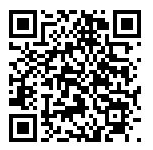 